Air pollution business mapping sheetProtect our children’s health from air pollution this #CleanAirDay & #CleanAirDayScot – 17 JuneTo help protect our children’s health from air pollution this Clean Air Day, use this mapping worksheet to consider the actions your business can take to address its impact on air quality.It provides a simple framework to help identify how your company is contributing to air pollution through its business practices, operations and supply chain activities. There are three suggested areas to review and map your organisation’s contribution to air pollution: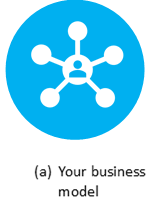 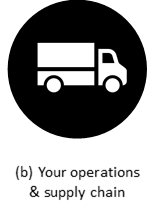 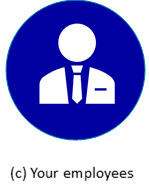 a) Your business modelEvery company is different and has a unique opportunity to combat air pollution through considering the products, services, marketplace reach and influence it has. Consider whether any of the following might be prevalent in your business model:Production: Upstream air pollution generated in the production of products and/or equipment.The extraction of raw materials, such as forestry, metals, minerals and fibres.Customer use:Upstream air pollution created when a product is installed.Pollution caused when customers use the product and/or service.Disposal:  The pollution caused by the disposal of products at end of life.Industrial incineration as a disposal method.b) Your operations & supply chainAir pollution is also caused and influenced by the day-to-day running of your business, particularly the buildings and vehicles operated, the procurement and recycling of ‘goods not for resale’, and the actions of your suppliers.Consider whether any of the following might be prevalent in your corporate operations and supply chain:Transportation of goods - the number of journeys and distance taken by vehicles owned by your business or managed by a provider on behalf of the business.Vehicle fuel use – company policy on type of fuel use for corporate fleets.Suppliers’ vehicle fuel use – company awareness of type of fuel use for supplier fleets servicing the company’s business needs.  % breakdown of energy your company uses from fossil fuels compared to renewable energy.c) Your employeesPrior to the COVID-19 pandemic, business travel and the commuting of employees to and from the office was a major source of air pollution for most businesses. While homeworking has become the norm for many companies and business travel has somewhat ceased temporarily, there are still proactive actions companies can incorporate now and in return-to-work plans. Consider whether any of the following might be prevalent in your business:Health and wellbeing – the air pollution inside and outside of office buildings, factories or other corporate workplaces, where your employees and/or contractors work day-to-day.Training – % of employees trained on eco-driving and anti-idling.Employee commuting – % of employees that will drive to work using an ICE combustion engine.Business travel – % of air and road travel to business meetings or work-related events.This mapping worksheet offers general suggestions for all industry sectors.  For more detail on the specific impacts relevant to your sector, download the clean air business guide.Business mapping templateWhen considering the above statements, use this template to map the impact your business has on air pollution.Once you have mapped the impacts your business has on air pollution your company should consider developing suitable mitigating actions that addresses each impact.  Should your company want to explore developing a clean air action plan or strategy, this guide provides helpful suggestions on key points to consider. Once your action plan or strategy is approved internally, consider sharing it with your stakeholders and committing to communicate annually on Clean Air Day, highlighting what your company has committed to, in seeking to improve air quality for all, especially children.  For social media updates on your corporate commitments and clean air activities, use #CleanAirDayBusiness modelOperations and supply chainEmployees